บันทึกข้อความ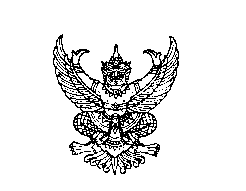 ส่วนราชการ     คณะวิทยาศาสตร์และเทคโนโลยี                                    ที่     	วันที่    เรื่อง    ขออนุญาตไปราชการ เรียน	คณบดีคณะวิทยาศาสตร์และเทคโนโลยี                          ด้วย.....................(ระบุ เนื้อหาการขออนุญาตไปราชการ  แจ้งหน่วยงานที่จัด วัน เวลา สถานที่ไป  เพื่อวัตถุประสงค์ใดๆ )....................................................................................................................................................................................................................................................................................................................................................................................................................................................................................................................		ในการนี้จึงขออนุญาตไปราชการเพื่อเข้าร่วมการ.............. (อบรม/สัมมนา/ประชุม อื่นๆ)..............ระหว่างวันที่.......................................................................และขอสนับสนุนงบประมาณ  จำนวน......................บาท  ตามรายละเอียดดังต่อไปนี้                      ๑) ค่าเบี้ยเลี้ยง ................................................................................................		๒) ค่าที่พัก........................................................................................................		๓) ค่าพาหนะ (แจ้งประเภทพาหนะ).................................................................                     ๔) ค่าลงทะเบียน..............................................................................................           จึงเรียนมาเพื่อโปรดพิจารณา                         (.......................................................)				                           ..........................................................หมายเหตุ 1. พร้อมบันทึกฉบับนี้ ต้องแนบต้นเรื่องเอกสารประชาสัมพันธ์การจัดงาน หรือโครงการต่างๆ มาด้วย                 รวมทั้ง แบบฟอร์มขอไปราชการ แบบ ธก.01              2. เสนอบันทึกข้อความนี้ ผ่านผู้บังคับบัญชาชั้นต้นด้วย  บันทึกข้อความส่วนราชการ     คณะวิทยาศาสตร์และเทคโนโลยี                                    ที่     	วันที่    เรื่อง    ขออนุญาตไปราชการและขอใช้รถยนต์ส่วนตัว เรียน	คณบดีคณะวิทยาศาสตร์และเทคโนโลยี                          ด้วย.....................(ระบุ เนื้อหาการขออนุญาตไปราชการ  แจ้งหน่วยงานที่จัด วัน เวลา สถานที่ไป  เพื่อวัตถุประสงค์ใดๆ )....................................................................................................................................................................................................................................................................................................................................................................................................................................................................................................................		ในการนี้จึงขออนุญาตไปราชการเพื่อเข้าร่วมการ.............. (อบรม/สัมมนา/ประชุม อื่นๆ)..............ระหว่างวันที่..................................................โดยขออนุญาตใช้รถยนต์ส่วนตัว  หมายเลขทะเบียน...............................เนื่องจาก.......................................................(บอกเหตุผล ความจำเป็นในการใช้รถยนต์ส่วนตัว)..................................และขอสนับสนุนงบประมาณ  จำนวน......................บาท  ตามรายละเอียดดังต่อไปนี้                      ๑).....................................................................................................................		๒)......................................................................................................................		๓)......................................................................................................................           จึงเรียนมาเพื่อโปรดพิจารณา                         (.......................................................)				                           ..........................................................หมายเหตุ 1. พร้อมบันทึกฉบับนี้ ต้องแนบต้นเรื่องเอกสารประชาสัมพันธ์การจัดงาน หรือโครงการต่างๆ มาด้วย                 รวมทั้ง แบบฟอร์มขอไปราชการ แบบ ธก.01              2. เสนอบันทึกข้อความนี้ ผ่านผู้บังคับบัญชาชั้นต้นด้วย  